     Рекрутинг на 100 процентов!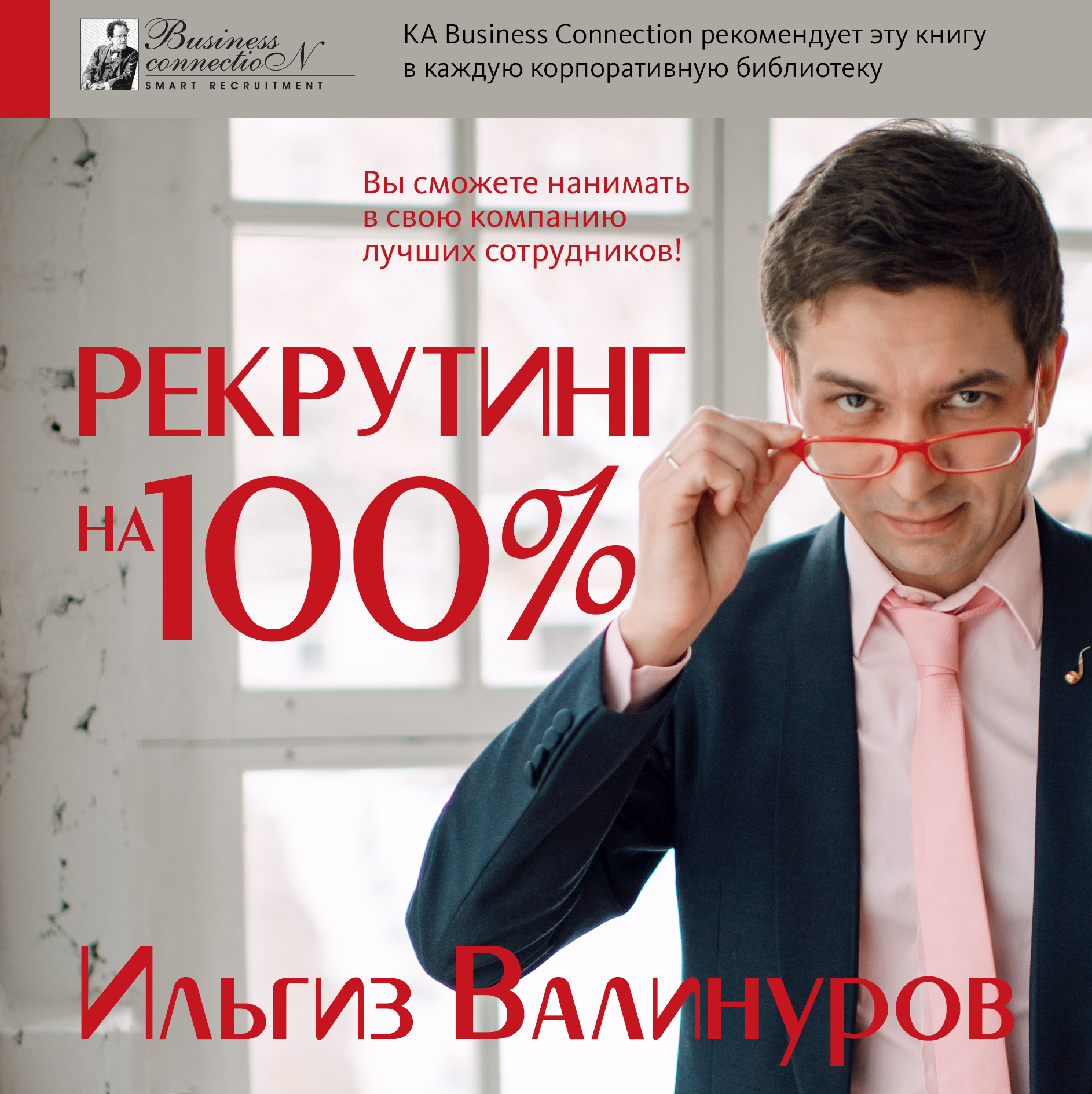 Рекомендовано для участия: рекрутерам, специалистам по персоналу, менеджерам по подбору персонала, руководителям.В результате участия вы получите: структурированное понимание всех этапов успешного найма сотрудника.Программа мастер-класса:1. Эффективные коммуникации с кандидатом.
2. Роль рекрутера в коммуникациях с кандидатами.
3. Подготовка к собеседованию: Цель собеседования,Минимальные данные для проведения собеседования,Правила интерпретации резюме,5 ступеней подготовки к собеседованию,Основные этапы собеседования,Типы вопросов и их последовательность.4. Эффективное собеседование: Возможные результаты собеседования,Критерии оценки кандидата,Рекомендации интервьюеру,5. Стили проведения собеседования: Ситуационный стиль,Стиль, направленный на изучение личностных качеств кандидата,Стрессовый стиль,Поведенческий стиль.6. Типы собеседований: Структурированное,Неструктурированное,Серийное или последовательное,Групповое.7. Как извлечь из собеседования максимум информации? Координация вербального потока на собеседовании,12 основных вопросов для получения фактов,Проблемы, возникающие по ходу собеседования и как с ними справляться?8. Структура собеседования: Установление контакта,Анализ навыков,Анализ мотивации,Анализ компенсаций,Завершение собеседования,9. Установление контакта: Вопросы, устанавливающие контакт,Фраза контроля интервью,8 шагов экспресс — собеседования,Как интерпретировать язык жестов?10. Анализ навыков: Как проверить специальные навыки?Координация вербального потока,Анализ и проверка рекомендаций.11. Анализ мотивации: Типология мотивов,Как задавать нетактичные вопросы?Как интерпретировать внешний вид?Техника преодоления защит.12. Анализ компенсаций: Как анализировать компенсационную биографию?Кому и как продавать вакансию?Как сделать предложение эксклюзивным и уникальным?13. Завершение интервью.
14. Ошибки при проведении собеседования.
15. После собеседования:Как делать служебные пометки?Единственный  семинар в 2017 году «Рекрутинг на 100%» в Москве состоится с 10.00 до 17.00 31 марта по адресу Измайловский Вал, 2, Школа Бизнеса Синергия, 6-ой этаж (одна минута от метро Семеновская). Стоимость участия  8900 рублей. А для участников Synergy Global Forum специальная скидка 2016 рублей.  То есть всего 6884 рублей. Хотите обучаться вместе с друзьями и коллегами? Тогда получите особый тариф – 16500 за трех участников.Семинар ведет лично Ильгиз Валинуров.Автор книг-бестселлеров и видео-тренингов для HR и рекрутеров. Лучший бизнес-тренер России по обучению подбору персонала. Входит в ТОП-5 хэдхантеров страны. ТОП-10 экспертов по обучению и развитию персонала (Human Capital Index-2016)За 17 лет в рекрутинге провел более 17 000 собеседований для сотен компаний-работодателей.Обучение на семинарах Ильгиза Валинурова прошли 7000 профессионалов из более чем 37 городов и 1700 российских и международных компаний.Ваша компания заказчик подбора персонала в КА “Business Connection”?Тогда участие в программах “Академии рекрутинга” для Вас и ваших сотрудников бесплатное! Это наша благодарность вам за сотрудничество!Для заказа подбора персонала заполните заявку или зайдите на сайт: www.buscon.ruЖдем описание ваших вакансий: buscon@buscon.ru,+7 495 7292014, +7 903 2602551.Вы интересуетесь фильмами-тренингами для HR-специалистов и рекрутеров? Заходите на сайт: www.businessfilms.ru и выбирайте!Отзывы участников тренинга «Рекрутинг на 100%»Замечательный тренер Ильгиз Валинуров в живой беседе,  с юмором и с увлекательными жизненными примерами, шаг за шагом, приоткрывает  тонкости технологий подбора персонала, вовлекая участников в интереснейший мир рекрутинга, как истинный Мастер передавая золотые ключи от потайной дверцы 100% успеха в подборе. Изначально неоднозначные вопросы: С огромной благодарностью за полученное профессиональное удовольствие от мастерства Мастера)Наталья Переверзева, Руководитель управления персоналом Управляющей компании 1С-Архитектор БизнесаПотрясающий мастер-класс!!!Помимо необъятного объема информации, который переполняет Вашу голову, и приобретенных на практике навыков, открываются возможность взглянуть на привычную профессиональную деятельность с иной стороны, о существовании которой многие даже подозревают.Вы можете научиться не стандартному подходу, разрушить никому не нужные, только вводящие в заблуждение стереотипы и просто приятно провести время. Вам раскроют секреты, которыми не выгодно делиться.									Антон, кадровое агентство, г.Москва

Ильгиз!О Вашей суперпозитивной энергетике была наслышана заранее. Она превзошла мои ожидания! С Вами хочется общаться еще. И я знаю, как теперь буду это делать, благодаря Вашему мастер-классу.Ну а моя ценность как hr-специалиста, несомненно, возросла после общения с Вами. А вот когда я посмотрю три диска, что будет!…					Ирина Романова, HR-директор сети ресторанов «Рис», г. Ростов-на-ДонуДействительно полезный тренинг! Фишки, которые можно сразу применить на практике и получить результат.									Анастасия Демченко, VEN-best recruitingБольше отзывов по ссылке http://ilgizvalinurov.ru/testimonials/Ждем вас 9 декабря в Москве на легендарном семинаре Ильгиза Валинурова “Рекрутинг на 100%” в “Академии рекрутинга”!Стоимость участия 8 900 рублей.И еще - каждый участник получит в подарок 7-ми часовой видео-тренинг “Инструменты и фишки рекрутинга в социальных сетях” (стоимостью 7 тысяч рублей) в подарок!Отправьте заявку на адрес buscon@buscon.ru и мы подготовим для Вас договор и счет.В любой непонятной ситуации звоните +7 (495) 7292014Пройдя мастер-класс Ильгиза Валинурова “Рекрутинг на 100%»Вы будете уверенно знать:- Как привлечь самых лучших на рынке труда;- Как сделать “продающее” объявление о вакансии;- Как получить максимально адекватные резюме;- Ключевые этапы собеседования, которые нельзя пропустить;- Как и сколько платить новому сотруднику; - Узнаете как сделать, что бы кандидат выбрал именно ваше предложение;- Научитесь отрабатывать контр-офферы ваших конкурентов;- Узнаете как легко собирать реальные рекомендации с предыдущих мест работы;- Проведете аудит ваших процессов рекрутинга;- Узнаете, кого стоит уволить в вашей компании прямо сегодня;- И самое главное – как самостоятельно и уверенно управлять процессом подбора персонала, а не ждать “идеального кандидата”.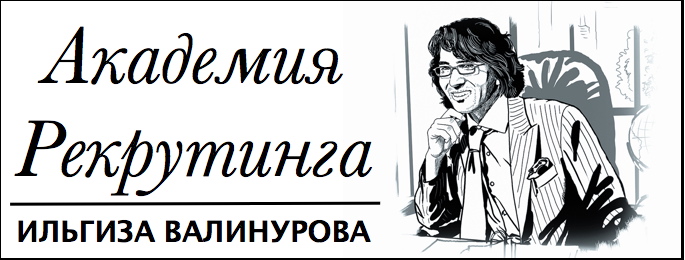 